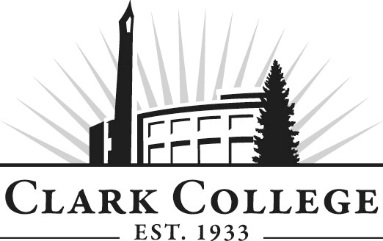 NURSING EDUCATION ADVISORY COMMITTEE MINUTESMonday, May 23rd, 20168:00-10:00 a.m.Clark College at WSU, Room 122/124Members Present:, Cheryl Snodgrass, Committee Chair, PeaceHealth SW Medical Center; Lida Dekker, WSU-Vancouver; Gail Helland-Weeks, PeaceHealth SW Medical Center; Pat McClure, WSNA; Sandy Heresa, Kaiser Permanente; Travis Elmore, WSNA Members Absent: Deborah Bernal, Gentiva Health Services; Linda Eddy, WSU-Vancouver; Jared Williamson, PeaceHealth; Randy Dalton, Community Home Health & Hospice; Lori Hutchison, Legacy Salmon Creek Medical Center; Erin Schmidt, PeaceHealth SW Medical Center; Kate Williams, Legacy Salmon Creek Medical Center; Erin Robbins, Legacy Salmon Creek Medical Center; Rebecca Kendrick, Ft. Vancouver Convalescent Center; Wendy Jones, Ft. Vancouver Convalescent Center; Dave Brantley, Manor Care; Natalie Burke, Legacy Salmon Creek Medical Center Rebecca Kendrick, Ft. Vancouver Convalescent Center;Clark College: Cindy Myers, Director of Nursing; Angie Marks, Dept. Chair, Professors Lisa Aepfelbacher; Linda Valenzuela; Mary Ellen Pierce and Deb Hendrickson; Dianne Lucia, Lab Coordinator; Suzanne Brody, Program Coord; Jackie Vigeon, Clinical Placement Manger; Shelly Ostermiller, Assoc. Dir of Advising (Health Ed.); Brenda Walstead, Interim Dean of Business and Health Sciences; Brianna Lisenbee, Career Services; Cathy Sherick, Assoc. Dir of Instructional Prog. & Innovation; Nichola Farron, Secretary Senior – Advisory CommitteesCommittee Chair Cheryl Snodgrass called the meeting to order at 8.05am and introductions were madeThe minutes of February 8th 2016 were presented for the committee vote.  After some minor alterations, the motion to approve the minutes was approved by Pat, seconded by Gail and approved unanimously.Office of Instruction UpdatesCathy thanked those who were able to attend the recognition breakfast; next year’s event is being planned and will likely be an evening event; there is also a hope to include students.The Academic Plan is now complete and will be available to view online; Cathy outlined that Brenda will discuss further.Career Coach Portal is now accessible to all students and gives program and career advice without the need for a log in: the site is designed to direct users towards Clark-based program options.In addition, the Pre- apprenticeship program is opening in the fall through the transitional studies department to provide entry-level skills for the trades for approx. $25 for 10 weeks.  Business and Health Sciences Updates – Brenda WalsteadAcademic Plan – Brenda shared with the committee that the Academic Plan is now in place with themes to guide the achievements of the college over the next 5 years.  She outlined that every unit meeting will focus on one of the themes in the plan, for example active learning etc.  The over-arching structure is guided pathways to give students direction through college and programs to help boost success and retention.  Healthy Penguin Walkabout- Brenda commented about how proud she was of the nursing students at the May 21st Healthy Penguin Walkabout event.  Nursing students worked with phlebotomy students and educated community visitors on diabetes and diabetes risk.  Incredible learning time involved, as well as a wonderful opportunity for the nursing students to work with their peers in other health disciplines, including phlebotomy, fitness trainer, dental hygiene, pharm tech etc.  Brenda was pleased to report to the committee that over 300 community members made the walk. BASAM – The Bachelor’s Degree in Applied Science and Applied Management has been approved by the State with NWCCU approval to follow.  The BASAM will allow students who have completed an AAS associate’s degree to build on that to earn a Bachelors.Brenda also took the opportunity to thank committee members for their continuing work and support.Director Report – Cindy MyersCindy reiterated Brenda’s comments concerning the Healthy Penguin Walkabout and her pride at the professionalism of the Nursing Students.Staffing – Cindy relayed to the committee that the department is fortunately moving ahead with tenure-track position to cover forthcoming gaps created by staff retirement: the applicant pool is being reviewed at present. A position for Associate Dean of Health Sciences is also currently posted. This position will oversee Nursing, Phlebotomy and Pharmacy Tech; Cindy will be switching to faculty in the fall and taking over the role of Support and Retention Specialist for the Nursing program.  Angie as Department Chair will be providing management of faculty schedules etc. With forthcoming reduction of students in the fall, Cindy commented that there are some adjunct faculty who have indicated they will not be returning.  Work PlanProgram Outcomes - Angie and Lida discussed that 6 program outcomes were previously developed. Faculty now working on a rubric for each outcome that shows proficiency level, and should demonstrate whether the student is meeting or exceeding expectation.  Angie continued that there is one rubric finished and ready to apply, which was piloted this academic year in winter quarter.  There will also be a faculty work day devoted to outcomes assessments and a follow up pilot with a larger sample size during fall of 2016.  Each of the 6 program outcomes have been assigned to a small faculty group for rubric development.Additionally, Angie spoke about her NLN LEAD project in which she and Lida will work together to examine the curricula and outcomes of the upcoming DTA/MRP in Nursing at Clark with the RN to BSN program at WSUV.Recruitment - In reference to the work plan item concerning recruitment of additional members of the Advisory Committee, Cheryl took the opportunity to introduce Travis Elmore as a new committee member representing WSNA.  Cheryl continued that there needs to be a continuing effort to ensure the roster remains balanced in terms of employer/employee relations, and also to ensure all areas of the profession are represented.Technology & equipment – Dianne Lucia reported that this is an ongoing issue; dept. is always fixing, repairing, buying etc. There has been a replacement of some of the video recorders so staff can watch simulation happening.  The SimMom mannequin is also being used to simulate deliveries: students are able to monitor fetal vital signs etc. Other mannequins are being updated to give consistency of training for students.Cindy highlighted that this is one area where the dedicated lab fees previously implemented have proven to be essential.The committee then discussed the options for designing a work plan with a format that more closely mirrors the accreditation standards: this will be investigated.Linda then updated that the sixth quarter students recently participated in a Clark College Foundation event where they met with donors and were able to demonstrate the mannequins.  In addition, 2 students produced a 5 minute video of vignettes to show to donors – it will be shown to the committee at the next meeting.The committee took a short break before reconvening at 9.12amOld BusinessACE-MAPP -Regarding the ACE-MAPP student placement and matching software program, Jackie shared with the committee that she recently received information that corporate screening and ACE-MAPP will be coordinating background checks, drug screening and immunization tracking.  Version 2 of the software is due to be released on June 6th.The clinical placement solution subcommittee is currently in an institutional review process. In addition, the relationship with Shriners has been rekindled. There are also talks underway with Clark County Public Health as to how the College can complement their programs. Lida spoke about the importance of recognizing the value for evolving access to community health.DTA/MRP (Direct transfer agreement/major-related pathway) – Angie outlined that there has been progress since the last meeting, with approval gained at college level and by the SBCTC, with the NWCCU to follow.This is an AA in nursing degree that has been adopted across WA to streamline the educational progression of nurses: students could take one year of pre-reqs, 2 years of nursing at Clark College and 1 further year to get BSN.  Angie reported that there had been some questions regarding humanities distribution credits, especially 5 credits of ethics. SBCTC finally approved the prefix, and the target start date is fall 17.  The Population health/social determinants general education credits involved focus on ethics and policy in healthcare, psycho social issues in health care, nutrition and healthcare. These 3 areas have been incorporated as pre-requisites and part of the proposed program.  Some areas are currently taught but not currently transcripted separately from nursing courses.New BusinessLinda reported on admission criteria changes: there is a current discussion of introducing pre-admission assessment testing by Elsevier, the HESI A2. Angie continued that the department is looking to roll out admissions testing with the cohort in fall 17 and considering areas for testing, including 3 areas of English (Reading, Comprehension, Grammar and Vocabulary): Elsevier has reported that success in the English component is a strong indicator of success in nursing. Other areas may include math and the anatomy/physiology component.  Also a state-wide discussion currently underway about removing the 7 year time limit on the natural and social science credits due to a lack of support for this practice in the literature.Cindy outlined that the latest testing cycle for NCLEX saw a drop in the quarterly pass rate from 95% to 76%.  The committee discussed the various factors to explain this, including the question style, the test revisions, external factors such as student stress and non-native speakers, and the need to focus on training students to approach testing strategically.Officer ElectionsCheryl announced the end of her term, and mentioned that Rebecca Kendrick had volunteered for the Chair role.  Following some discussion, Travis Elmore volunteered to serve as Vice Chair.The nominations for Rebecca and Travis were proposed as a motion for approval by Gail, seconded by Sandy and unanimously approved.Rebecca and Travis will serve a two year term.Cindy took the opportunity to lead the committee in saying thank you to Cheryl for her work and commitment as Committee Chair.Action ItemsWork plan –content and format to be reviewed and revised if neededDemographic information for nursing students to be prepared for next meetingStudent-created video to be shown at next meetingNext meeting dateThe next meeting is scheduled for Monday 24th October 2016 at 8.00amThe meeting adjourned at 10.03amPrepared/Submitted by Nichola Farron